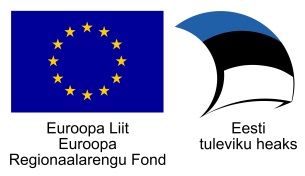 “Ettevõtlik noor”2020 konkursi projekti kirjeldusProjektikonkursi eesmärk on noorte ettevõtliku hoiaku ja ettevõtluse arendamine ja toetamine, noorte osaluse edendamine ning ettevõtlikkusteadlikkuse tõstmine. Projektide tunnustamise konkurssi „Ettevõtlik noor“ rahastatakse Tartu Linnavalitsuse ja Euroopa Regionaalarengu Fondi vahenditest.. Taotleja andmed Projekti andmedProjekti kirjeldusLisad Lisa 1 (kohustuslik)Lisada 2 fotot, mis iseloomustavad projekti olemust.  Lisa 2 (vabatahtlik)Videomaterjal, meediakajastusNB! Lisada eraldi failina.Projekti nimi: Projekti nimi: Osaleva organisatsiooni nimetus: 
(avalikustamisel kasutatakse täpselt seda sõnastust)Postiaadress:Koduleht/Facebook:Kontaktisik (nimi ja ametinimetus):Mobiil:E-mail:Palun kirjeldage lühidalt oma organisatsiooni.maksimaalselt 100 sõna (umbes 10 rida)Projekti alguse ja lõpukuupäev:Jätkuprojekt  ( jah / ei)Jätkuprojekti puhul märkida muutused tegevustesProjekti lühikirjeldus: Projekti eesmärk:Projekti tegevused:Projekti tulemusedPartnerite kaasamine/koostööUuenduslikkusKuidas projekt edendas ettevõtlikku ellusuhtumist ja selle võimalik mõju tulevikusJuhendajad, abistajad, toetajad, keda tahame tänada meisse uskumise eestProjektide tunnustamise konkursi „Ettevõtlik noor“ projektide esitlemine ja autasustamine toimub 5.oktoobril kell 12.00-16.00 Ahhaa keskusesInimeste arv, kes osaleb projektide esitlemisel 5.oktoobril teie projekti poolt: 